
WegleitungBerichtsvorlagen der IV-Stelle Kanton BernAllgemeine HinweiseVerwendungszweckDie Leistungserbringer nutzen die Berichtsvorlagen für sämtliche Massnahmen, die von der IV-Stelle Kanton Bern verfügt werden, um die Zielsetzungen, den Verlauf sowie die Ergebnisse der Massnahmen zu dokumentieren und um das weitere Vorgehen aufzuzeigen.AblageDie Wegleitung und die Berichtsvorlagen stehen auf der Internetseite der IV-Stelle Kanton Bern zur Verfügung. Die Ablage ist in 2 Gliederungsebenen eingeteilt. Berichtsformen, Termine und ZustellungsartenBerichtsformenWir unterscheiden zwischen den drei Berichtsformen "provisorisch", "definitiv" und "Zwischenbericht auf Verlangen".Provisorische BerichteDie provisorischen Berichte dienen den zuständigen Fachpersonen der IV-Stelle Kanton Bern zur Vorbereitung auf die geplanten Standortgespräche. Sie werden nicht in die IV-Akte aufgenommen.Definitive BerichteDefinitive Berichte werden in die IV-Akte aufgenommen. Sie sind ein wichtiger Bestandteil zur Dokumentation des Eingliederungsprozesses und der Ergebnisse von Abklärungs- und Eingliederungsmassnahmen. Zwischenberichte auf Verlangen Wenn neben den vorgesehenen Berichten gemäss Ziffer 2.2 – am Ende jedes Semesters und nach Abschluss einer Massnahme – ein zusätzlicher Bericht verlangt wird, dann ist dies ein "Zwischenbericht auf Verlangen". In der definitiven Form werden sie in die IV-Akte aufgenommen.Signieren der Berichte Die Signatur kann handschriftlich oder in elektronischer Form erfolgen. Termine für die BerichterstattungFolgende Regelungen sind für alle Abklärungs- und Eingliederungsmassnahmen der IV-Stelle Kanton Bern gültig, ausser es sind in den Produktebeschreibungen Abweichungen davon festgehalten.Provisorische Berichte Provisorische Berichte sind jeweils spätestens 5 Kalendertage vor einem Standortgespräch an die zuständige Fachperson zuzustellen.Definitive BerichteBei Ausbildungsmassnahmen werden der IV-Stelle Kanton Bern definitive Ausbildungs- und Wohnberichte am Ende jedes Semesters zugestellt. Findet am Ende des entsprechenden Semesters kein Standortgespräch statt, so ist der definitive Bericht (ohne vorgängigen provisorischen Bericht) der IV-Stelle Kanton Bern bis am 15. Februar, bzw. bis am 15. August zuzustellen. Wenn hingegen am Ende des entsprechenden Semesters (vor oder nach dem 15. Februar oder 15. August) ein Standortgespräch stattfindet, gilt für die Berichterstattung der Termin des Standortgespräches. Einerseits wird ein provisorischer Bericht bis spätestens 5 Tage vor diesem Standortgespräch und andererseits ein definitiver Bericht bis spätestens 10 Tage nach diesem Standortgespräch fällig.Bei allen anderen Abklärungs- und Eingliederungsmassnahmen werden der IV-Stelle Kanton Bern definitive Berichte spätestens 10 Kalendertage nach Abschluss der Massnahme zugestellt. Findet beim Ende der Massnahme kein Standortgespräch statt, kann direkt (ohne vorgängigen provisorischen Bericht) der definitive Bericht versendet werden. Wenn hingegen beim Ende der Massnahme ein Standortgespräch stattfindet, wird zudem ein provisorischer Bericht fällig (s. oben).Zwischenberichte auf Verlangen Wird ein Zwischenbericht verlangt, ist dann ein provisorischer Bericht zu erstellen, falls in diesem Zusammenhang ein zusätzliches Standortgespräch stattfindet. Dann muss der definitive Bericht bis 10 Tage nach diesem Standortgespräch zugestellt werden. Findet kein Standortgespräch statt, kann direkt der definitive Bericht eingereicht werden.Besondere SituationenIn besonderen Situationen kann mit ausdrücklichem Einverständnis der zuständigen Fachperson der IV-Stelle Kanton Bern ausnahmsweise eine andere Form der Rückmeldung vor dem Gespräch erfolgen.  Zustellungsart der Berichte mit HIN-Mail oder PostProvisorische BerichteProvisorische Berichte sind per Mail (HIN-Mail) an die zuständige Fachperson zuzustellen. Ist eine verschlüsselte Zustellung nicht möglich, kann der provisorische Bericht anonymisiert per Mail zugestellt werden – beispielsweise durch ausschliessliche Verwendung der Vers.-Nr. und Weglassung (sowohl im Bericht als auch in der Mail) aller weiteren Angaben zur versicherten Person. Wichtig ist, dass die zuständige Fachperson der IV-Stelle Kanton Bern zweifelsfrei weiss, um welche versicherte Person es geht.Definitive BerichteDefinitive Berichte werden per HIN-Mail oder per Post zugestellt. Die Angaben zur versicherten Person sind dabei immer vollständig zu erfassen.Spezifische Hinweise auf einzelne Themen der BerichtsvorlagenMerkblatt Leistungsbeurteilung Dieses Merkblatt gibt darüber Auskunft, welche Bedeutung die im Rahmen von Abklärungs- und Eingliederungsmassnahmen vorgenommenen Leistungsbeurteilungen für die Arbeit der IVBE hat. Ausserdem werden wichtige Begriffe definiert. Merkblatt LeistungsbeurteilungBeispiel einer Arbeitsbeurteilung im Bereich "Ausgeführte Arbeiten" (Beispieltext blau)Die Berichte sind aus der Beobachterperspektive zu verfassen.Beispiel Skalierung für die Beurteilung von Kompetenzen und Ressourcen (Beispieltext blau)Leistungsbeurteilung Ausbildungsniveau PrA nach Insos und IV-Anlehre Zur Beurteilung der Leistungsfähigkeit einer vP auf diesen beiden Ausbildungsniveaus ist der Vergleich zu Lernenden in einer Attestausbildung heranzuziehen. Die Leistung eines durchschnittlichen Lernenden in der Berufsattestausbildung gilt dabei als eine 100%-ige Leistung. Ergebnisse / Schlussfolgerungen aus der MassnahmeUnter dieser Rubrik soll zu den Eingliederungsmöglichkeiten Stellung bezogen werden. Eine Stellungnahme ist Pflicht, wenn:- eine Ausbildungs- oder Umschulungsmassnahme ins letzte Semester übergeht - eine Abklärungs- oder Integrationsmassnahme abgeschlossen wird Ist eine Stellungnahme noch nicht möglich, kann die entsprechende Option ausgewählt und begründet werden. Die Tabelle kann folgend leer gelassen werden. Angaben zum marktüblichen Bruttolohn ohne Leistungseinschränkung Diese Angabe ist Pflicht, wenn:- es sich um eine erstmalige berufliche Ausbildung oder Umschulung handelt - wenn im Laufe der Ausbildung/ Umschulung eine Lohnangabe durch einen Praktikumsbetrieb vorliegt  - der vorletzte Semesterbericht der Ausbildung / Umschulung erstellt wird  Weiterentwicklung der BerichtsvorlagenDie Berichtsvorlagen werden bei Bedarf einmal pro Jahr überarbeitet. Die Leistungserbringer haben die Möglichkeit bis jeweils 31. August ihre Rückmeldungen und Änderungsanträge an das Kontraktmanagement der IV-Stelle Kanton Bern per Email zuzustellen: kontraktmanagement@ivbe.chÄnderungen bei den Berichtsvorlagen der Version 01.03.2024Aufgrund Rückmeldungen der Leistungserbringer wurden die Berichtsvorlagen überarbeitet:Bearbeitungsschutz Dieser kann bei Bedarf deaktiviert werden, damit Kommentare, Änderungen, Schreibkorrekturprogramme etc. anwendbar sind. Auch nach der Aufhebung des Bearbeitungsschutzes darf die Struktur der Vorlagen nicht abgeändert werden, ebenso ist das Löschen von Textabschnitten nicht gestattet.  Bitte beachten Sie, dass die Navigation mit dem Pfeiltastenblock der Tastatur nur bei aktiviertem Bearbeitungsschutz funktioniert. Anleitung Bearbeitungsschutz aufheben 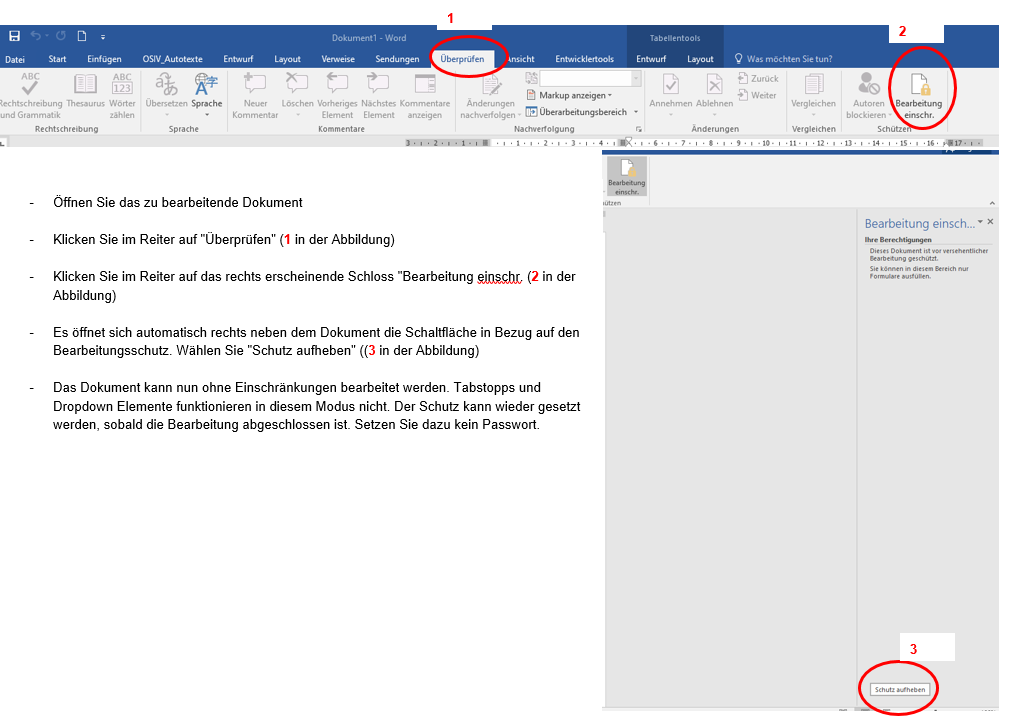 Leistungsübersicht Coaching Bei den Berichtsvorlagen Coaching wurde (analog dem Merkblatt Coaching) unter dieser Rubrik der Hinweis integriert, dass die Leistungsübersicht über das Coaching bei den Schlussberichten immer auszufüllen ist, und die Eingliederungsfachperson bei Bedarf diesen auch im Rahmen des Zwischenberichtes anfordern kann. Die Auswahl des dazugehörigen Steuerelements, konnte dadurch auf die Optionen "JA" und NEIN" reduziert werden. Ebene 1Ebene 2 Coaching Coaching zur Suche und Begleitung von SchnupperlehrenCoaching zur Lehrstellen-oder StellensucheCoaching für die Suche eines temporären EinsatzplatzesCoaching während einer beruflichen AbklärungCoaching während einer IntegrationsmassnahmeCoaching zur Vorbereitung auf eine AusbildungCoaching während einer AusbildungCoaching während eines ArbeitsversuchsCoaching während der Einarbeitung bei einer FestanstellungCoaching zum ArbeitsplatzerhaltWohncoachingAbklärung Arbeitsmarktliche Medizinische Abklärung AMABerufliche Abklärung in einer InstitutionIntegrationsmassnahme Integrationsmassnahme in der Institution Ausbildung Vorbereitung auf eine Ausbildung (in der Institution)Ausbildung in der InstitutionBildungsbericht (Formular freiwillig verwendbar)Schnuppern in der Institution (Formular freiwillig verwendbar)Praktikumsbericht während der Ausbildung in der Institution (Formular freiwillig verwendbar)Schnupperlehrformulare BIZ (Formulare freiwillige verwendbar) Wohnen WohnberichtAusgeführte Arbeiten Ausgeführte Arbeiten Ausgeführte Arbeiten Hinweis zur Quantität100% Quantität entspricht einer durchschnittlichen, normalen Leistungsfähigkeit. Somit kann die quantitative Leistung mehr als 100% betragen. Hinweis zur Quantität100% Quantität entspricht einer durchschnittlichen, normalen Leistungsfähigkeit. Somit kann die quantitative Leistung mehr als 100% betragen. Hinweis zur Quantität100% Quantität entspricht einer durchschnittlichen, normalen Leistungsfähigkeit. Somit kann die quantitative Leistung mehr als 100% betragen. Einsatzbereich 1Beschrieb der Tätigkeit Beschrieb der Tätigkeit Küche /Abwaschküche Vorspülen Geschirr und Beladen der industriellen Abwaschmaschine, Entnahme des sauberen Geschirrs, Nachtrocknen und Einordnen in Regale Vorspülen Geschirr und Beladen der industriellen Abwaschmaschine, Entnahme des sauberen Geschirrs, Nachtrocknen und Einordnen in Regale Beobachtungen zur Leistung / LeistungsminderungNach 1h klagte die versicherte Person über Rückenschmerzen mit Ausstrahlungen in die Beine. Es wurden zusätzliche Pausen eingelegt, im Durchschnitt alle ¾ Stunde. Vorspülen des Geschirrs gut umgesetzt, das Beladen sowie Nachtrocknen erfolgte nach vorgezeigtem System und flink. Das Einräumen des Geschirrs in die Regale konnte durch die versicherte Person nicht umgesetzt werden. Sie sagte, sie könne ihre Arme nicht über die Schulterhöhe heben.Beobachtungen zur Leistung / LeistungsminderungNach 1h klagte die versicherte Person über Rückenschmerzen mit Ausstrahlungen in die Beine. Es wurden zusätzliche Pausen eingelegt, im Durchschnitt alle ¾ Stunde. Vorspülen des Geschirrs gut umgesetzt, das Beladen sowie Nachtrocknen erfolgte nach vorgezeigtem System und flink. Das Einräumen des Geschirrs in die Regale konnte durch die versicherte Person nicht umgesetzt werden. Sie sagte, sie könne ihre Arme nicht über die Schulterhöhe heben.Beobachtungen zur Leistung / LeistungsminderungNach 1h klagte die versicherte Person über Rückenschmerzen mit Ausstrahlungen in die Beine. Es wurden zusätzliche Pausen eingelegt, im Durchschnitt alle ¾ Stunde. Vorspülen des Geschirrs gut umgesetzt, das Beladen sowie Nachtrocknen erfolgte nach vorgezeigtem System und flink. Das Einräumen des Geschirrs in die Regale konnte durch die versicherte Person nicht umgesetzt werden. Sie sagte, sie könne ihre Arme nicht über die Schulterhöhe heben.Leistungsbeurteilung:Quantität: 20%Qualität: Skalierung für Arbeitsbeurteilung im Vergleich zu einer Person mit durchschnittlicher, normaler Leistungsfähigkeit (B)Skalierung für Arbeitsbeurteilung im Vergleich zu einer Person mit durchschnittlicher, normaler Leistungsfähigkeit (B)Skalierung für Arbeitsbeurteilung im Vergleich zu einer Person mit durchschnittlicher, normaler Leistungsfähigkeit (B)Skalierung für Arbeitsbeurteilung im Vergleich zu einer Person mit durchschnittlicher, normaler Leistungsfähigkeit (B)Skalierung für Arbeitsbeurteilung im Vergleich zu einer Person mit durchschnittlicher, normaler Leistungsfähigkeit (B)Skalierung für Arbeitsbeurteilung im Vergleich zu einer Person mit durchschnittlicher, normaler Leistungsfähigkeit (B)Skalierung für Arbeitsbeurteilung im Vergleich zu einer Person mit durchschnittlicher, normaler Leistungsfähigkeit (B)Skalierung für Arbeitsbeurteilung im Vergleich zu einer Person mit durchschnittlicher, normaler Leistungsfähigkeit (B)Aüberdurchschnittlich, hervorragend überdurchschnittlich, hervorragend überdurchschnittlich, hervorragend überdurchschnittlich, hervorragend überdurchschnittlich, hervorragend überdurchschnittlich, hervorragend überdurchschnittlich, hervorragend Bdurchschnittlich, normal  durchschnittlich, normal  durchschnittlich, normal  durchschnittlich, normal  durchschnittlich, normal  durchschnittlich, normal  durchschnittlich, normal  Ceingeschränkt  eingeschränkt  eingeschränkt  eingeschränkt  eingeschränkt  eingeschränkt  eingeschränkt  Dstark eingeschränkt  stark eingeschränkt  stark eingeschränkt  stark eingeschränkt  stark eingeschränkt  stark eingeschränkt  stark eingeschränkt  ABCDThema Thema Begründung(obligatorisch bei A, C, D)Körperliche Ressourcen Belastbarkeit, Beweglichkeit, Gleichgewichtssinn, Fein- und Grobmotorik, Fortbewegung, Sitzen, Stehen etc.Körperliche Ressourcen Belastbarkeit, Beweglichkeit, Gleichgewichtssinn, Fein- und Grobmotorik, Fortbewegung, Sitzen, Stehen etc.Stehen an Ort, sowie Heben und Tragen von leichten Gewichten waren nicht möglich. Die versicherte Person bewegt sich unsicher, langsam und teilweise schwankend voran.Fragen:Stellungnahme: Stellungnahme: Können Angaben zu den Ergebnissen gemacht werden? Ja        Nein (begründen und Tabelle 	 leer lassen)Begründung:      